Role Description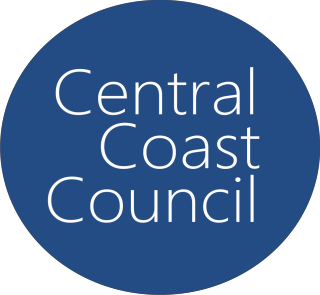 Procurement OfficerVisionA vibrant and sustainable Central CoastPurposeTo provide valuable services that strengthen and support the Central Coast CommunityValuesDecisions, actions and behaviours are governed by our Corporate Values; Serve, Collaborate, Improve, Be Your Best and Be Positive. All employees have a responsibility to uphold and champion these values.Primary Role StatementIn contributing to the overarching vision and purpose, the Procurement Officer is responsible for providing procurement support to internal stakeholders and management including identification of requirements, delivery of the appropriate sourcing strategy, tender/quotation document preparation, lead sourcing evaluation processes, and assistance with category management planning.The Procurement Officer is required to provide quality customer service and creating value for the community.Key Duties and ResponsibilitiesAid and advise in the development, preparation and delivery of Tender, Quotations and Expression of InterestsReview procurement plans, contract documents and specifications prepared for the sourcing of goods, services or works to ensure value for money outcomesLead the evaluation process to ensure procurement principles are upheld and relevant policy and procedures are adhered toSupport the Sourcing Team and stakeholders in the development and implementation of adopted category management and procurement plansDevelopment and review of documents and process to support the tender process and support the ongoing management of contractsProvide procurement administrative support including the compilation of tender documentation, record keeping, opening and closing of tenders/quotationsUtilise Council’s E Procurement systems to accurately and efficiently record, manage andreport procurement activities and transactionsProvide general education and training to internal stakeholders in relation to Tender  and Contract relevant legislation, processes and systems to ensure compliancePerform any other duties, tasks or projects the employer may assign to you, having regard for your skills, training and experienceAuthority and AccountabilityTake care of your own health and safety and that of others. Comply with any reasonable instructions and apply Council’s Safe Systems of Work consistent with the Responsibilities, Authorities and Accountabilities of your role;Policy and procedures are readily available, but the Procurement Officer is required to choose the appropriate processes. Unusual problems may be referred for clarity of policy or direction.Decisions made by the job holder affect the work and activities of others within the section or from a specific project team;The work of the Procurement Officer influences the external environment by ensuring services are consistent with Council standards;The Procurement Officer is responsible for ensuring that operational safety standards or other requirements are met at an operational level.Has little or no responsibility for budget development;Look for ways to save costs. Be conscious of budget constraints and be aware of cost implications of own actions with own work area.Personal AttributesBe adaptable, flexible and focused when dealing with change;Represent Council honestly, ethically, professionally and lead by example;Be committed to achieving work goals and maintains motivation when tasks are challenging and actively seek feedback from colleagues and stakeholders;Be responsive to the input of others and works to understand their perspectives.Interpersonal SkillsListen to others and asks appropriate, respectful questions and monitors non-verbal cues and adapts behavior accordingly;Support and promote a culture of quality customer service identify and respond quickly and provides solutions to meet customers’ needs;Build a supportive and cooperative team environment, share information and learning across teams and solve issues and challenges in collaboration with others;Respond to conflict without inflaming the situation and knows when to refer to a supervisor for assistance and/ or withdraw from a conflict situation.Business Enablers and Technical SkillsComplete tasks to agreed budgets, timeframes and standards without guidance and contribute to the allocation of responsibilities and resources to ensure achievement of team goals;Understand	the	team/	unit	objectives	and	responds	proactively	to	changing circumstances and adjust plans and schedules when necessary;Identify issues that may impact on task completion and provides appropriate solutions;Understand delegations and act within authority levels;Exercise fiscally responsible behavior and remain up to date with financial delegation processes;Support system improvement initiatives and embrace new technologies;Purchase under delegation and comply with procedures;Understand project goals, action tasks and expected outcomes and identify and escalate project variances.Team WorkRecognise and acknowledge individual/ team performance;Monitor and use resources responsibly to achieve team objectives;Accommodate changing priorities and respond flexibly to uncertainty and ambiguity.QUALIFICATIONSEssentialDegree Qualifications in Procurement / Supply Chain / Contract Management / Business or related field OR demonstrated solid contemporary experience in a similar role, combined with ongoing professional development.Current Class C Drivers LicenceEXPERIENCEDemonstrated extensive experience in the delivery of value for money outcomes from tender and other sourcing processes across a range of supply categories including; Construction, General Services, Professional Services, Information Technology, and Capital Equipment supplyDemonstrated experience in the application of procurement principles and Legislation applicable to Local GovernmentDemonstrated experience and application of E Procurement systems including Tender Link and Vendor PanelDemonstrated proficiency in providing technical expertise, coaching and advice to staff to allow them to effectively undertake their responsibilities and duties in relation to tendering and ongoing contract managementDemonstrated ability to build strong, credible relationships and influence, persuade or negotiate outcomes that add value to the organisationAbility to assess and interpret information to formulate recommendations and provide specialist advice to enable the organisation to achieve quality outcomesKey RelationshipsTitleProcurement OfficerLocationWyong/ErinaClassification/Grade/BandBand 3 Level 2Group/Unit/SectionCorporate Affairs/Procurement and Project management/ Procurement OperationsReports toTeam Leader SourcingInternalExternalUnit Managers / ELTConsultants, solicitors and other professionalsSection Managers/Team LeadersState and Federal Government AgenciesOther Council employees (not including direct reports)Local Business